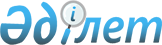 Ғарыш қызметі саласындағы тексеру парағының нысанын бекіту туралы
					
			Күшін жойған
			
			
		
					Қазақстан Республикасы Инвестициялар және даму министрінің 2015 жылғы 17 тамыздағы № 858 және Қазақстан Республикасы Ұлттық экономика министрінің 2015 жылғы 4 қыркүйектегі № 631 бірлескен бұйрығы. Қазақстан Республикасының Әділет министрлігінде 2015 жылы 6 қазанда № 12143 болып тіркелді. Күші жойылды - Қазақстан Республикасы Инвестициялар және даму министрінің 2015 жылғы 22 желтоқсандағы № 1218 және Қазақстан Республикасы Ұлттық экономика министрінің 2015 жылғы 28 желтоқсандағы № 810 бірлескен бұйрығымен      Ескерту. Күші жойылды - ҚР Инвестициялар және даму министрінің 22.12.2015 № 1218 және ҚР Ұлттық экономика министрінің 28.12.2015 № 810 бірлескен бұйрығымен.

      «Қазақстан Республикасындағы мемлекеттiк бақылау және қадағалау туралы» 2011 жылғы 6 қаңтардағы Қазақстан Республикасы Заңының 15-бабының 1-тармағына сәйкес, БҰЙЫРАМЫЗ:



      1. Осы бірлескен бұйрыққа қосымшаға сәйкес ғарыш қызметi саласындағы тексеру парағының нысаны бекiтiлсiн.



      2. Мыналардың:



      1) «Ғарыш қызметі аясында жеке кәсіпкерлік саласындағы тәуекелдер дәрежесін бағалау өлшемдерін бекіту туралы» Қазақстан Республикасы Ұлттық ғарыш агенттігі төрағасының міндетін атқарушының 2012 жылғы 16 сәуірдегі № 46/нқ және Қазақстан Республикасы Экономикалық даму және сауда министрінің 2012 жылғы 20 сәуірдегі № 119 бірлескен бұйрығының (Нормативтік құқықтық актілерді мемлекеттік тіркеу тізілімінде № 7671 болып тіркелген, «Егемен Қазақстан» газетінде 2012 жылғы 16 маусымда № 324-329 (27403) жарияланған);



      2) «Ғарыш қызметі аясында жеке кәсіпкерлік саласындағы тексеру парағының нысанын бекіту туралы» Қазақстан Республикасы Ұлттық ғарыш агенттігі төрағасының міндетін атқарушының 2012 жылғы 16 сәуірдегі № 47/нқ және Қазақстан Республикасы Экономикалық даму және сауда министрінің 2012 жылғы 20 сәуірдегі № 120 бірлескен бұйрығының (Нормативтік құқықтық актілерді мемлекеттік тіркеу тізілімінде № 7672 тіркелген, «Егемен Қазақстан» газетінде 2012 жылғы 16 маусымда № 324-329 (27403) жарияланған) күші жойылды деп танылсын.



      3. Қазақстан Республикасы Инвестициялар және даму министрлігінің Аэроғарыш комитеті (Т.А. Мұсабаев):



      1) осы бірлескен бұйрықтың Қазақстан Республикасының Әділет министрлігінде мемлекеттiк тiркелуiн;



      2) осы бірлескен бұйрық Қазақстан Республикасының Әділет министрлігінде мемлекеттік тіркелгеннен кейін он күнтізбелік күн ішінде оның көшірмелерін мерзімді баспа басылымдарында және «Әділет» ақпараттық-құқықтық жүйесінде ресми жариялауға жіберуді;



      3) осы бірлескен бұйрықтың Қазақстан Республикасы Инвестициялар және даму министрлігінің интернет-ресурсында және мемлекеттік органдардың интранет-порталында орналасуын;



      4) осы бірлескен бұйрық Қазақстан Республикасының Әділет министрлігінде мемлекеттік тіркелгеннен кейін он жұмыс күні ішінде Қазақстан Республикасы Инвестициялар және даму министрлігінің Заң департаментіне осы бірлескен бұйрықтың 3-тармағындағы 1), 2) және 3) тармақшаларында көзделген іс-шаралардың орындалуы туралы мәліметтер ұсынылуын қамтамасыз етсін.



      4. Осы бірлескен бұйрықтың орындалуын бақылау жетекшілік ететін Қазақстан Республикасының Инвестициялар және даму вице-министріне жүктелсiн.



      5. Осы бірлескен бұйрық оның алғашқы ресми жарияланған күнiнен кейін күнтiзбелiк он күн өткен соң қолданысқа енгiзiледi.      Қазақстан Республикасының          Қазақстан Республикасының

      Инвестициялар және даму министрі   Ұлттық экономика министрі

      _____________ Ә. Исекешев          ____________ Е. Досаев      «КЕЛІСІЛГЕН»

      Қазақстан Республикасы 

      Бас прокуратурасының Құқықтық

      статистика және арнайы есепке алу

      жөніндегі комитетінің төрағасы

      _____________________ С. Айтпаева

      2015 жылғы «____»___________

Қазақстан Республикасы     

Инвестициялар және даму министрінің

2015 жылғы 17 тамыздағы № 858   

және Қазақстан Республикасы   

Ұлттық экономика министрінің   

2015 жылғы 4 қыркүйектегі № 631 

бірлескен бұйрығына      

қосымша                   Нысан Ғарыш қызметі саласындағы тексеру парағыТексеруді тағайындаған мемлекеттік орган_____________________________

_____________________________________________________________________

Тексеруді тағайындау туралы акт______________________________________

                                        (№, күні)

Тексерілетін субъектінің (объектінің) атауы__________________________

_____________________________________________________________________

Тексерілетін субъектінің (объектінің) БСН (ЖСН)

_____________________________________________________________________

Орналасқан жерінің мекенжайы_________________________________________      Лауазымдық тұлға (-лар) ______________ _________ ______________

         (лауазымы) (қолы) (тегі, аты, әкесінің аты (болған жағдайда)

                              ______________ _________ ______________

         (лауазымы) (қолы) (тегі, аты, әкесінің аты (болған жағдайда)      Тексерілетін

      субъектінің басшысы _________________________ _________________

         (тегі, аты, әкесінің аты (болған жағдайда), лауазымы) (қолы)
					© 2012. Қазақстан Республикасы Әділет министрлігінің «Қазақстан Республикасының Заңнама және құқықтық ақпарат институты» ШЖҚ РМК
				№Талаптар тізбесіТалап етіледіТалап етілмейдіТалаптарға сәйкес келедіТалаптарға сәйкес келмейді123456Лицензиаттарға Лицензиаттарға Лицензиаттарға Лицензиаттарға Лицензиаттарға Лицензиаттарға 1Тиісті салада кемінде үш жыл жұмыс өтілімен лицензияланатын қызмет түрінің бейіні бойынша жеке тұлғада (дара кәсіпкерде) жоғары білімінің болуы2Ұйым басшысында жоғары білімінің және басшы лауазымында кемінде үш жыл жұмыс өтілінің болуы3Заңды тұлғаның штатында тиісті салада кемінде үш жыл жұмыс өтілімен лицензияланатын қызмет түрінің бейіні бойынша жоғары білімі бар мамандар құрамының 10% кем емес болуы4Меншік құқығында немесе өзге заңды негізде техникалық-өндірістік базасының (үй-жайлардың немесе арнайы зертханалық немесе стенділік немесе өндірістік немесе технологиялық немесе сынақтық және өлшегіш жабдықтың немесе бақылау-тексеру аппаратурасының) болуы